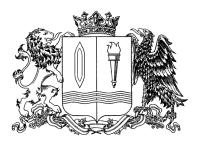 ДЕПАРТАМЕНТ ОБРАЗОВАНИЯ ИВАНОВСКОЙ ОБЛАСТИРеволюции пл., д.2/1, Иваново, 153000, тел. (4932) 32-67-60, факс (4932) 41-03-70, e-mail 077@ivreg.ru, http://iv-edu.ru Уважаемые руководители!Департамент образования Ивановской области информирует о проведении Всероссийской политической партией «Единая Россия» в период с 10 по 30 апреля 2022 года в рамках реализации федерального партийного проекта «Историческая память» Всероссийской исторической интеллектуальной игры для школьников «Кто с мечем к нам придет…». Игра направлена на углубление и укрепление знаний школьников в области истории России и посвящена теме борьбы русского народа с иноземными захватчиками в разные исторические эпохи.Готовые презентации в формате PowerPoint c вопросами по каждому туру игры доступны по ссылке https://disk.yandex.ru/d/N67aJswiWuNfBw. Сценарный план игры прилагается.   Просим довести информацию до руководителей подведомственных образовательных организаций и организовать участие в игре.Приложение: на 3 л. в 1 экз.Начальник  управления общего и дополнительного образования и воспитания                                                                          С.А. ГорошкоА.С. Раскова, (4932) 41-79-32, raskova.as@iv-edu.ru    ____________ №________________на вх-1802-008/01-11 от 12.04.2022О проведении исторической интеллектуальной игрыРуководителяммуниципальных органов управления образованиемРуководителям подведомственных образовательных организаций